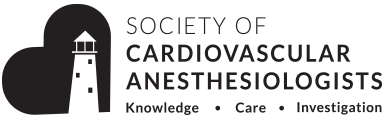 NEWS FROM THE ENHANCED RECOVERY AFTER CARDIAC SURGERY (ERACS) SUB-COMMITTEEPOSTED NOVEMBER 2023Summary of Group Meeting 1 - Date: Wednesday June 28, 2023- Welcomed new sub-committee members.- Reviewed current status of ERACS/ERATS SCA members survey.o	Survey was reviewed by the SCA Research Committee. Edits were requested.o	ERACS sub-committee members involved in the original creation of the survey (including individuals no longer on the ERACS sub-committee) will be given first opportunity to continue participating in revisions, survey results analysis, and manuscript.o	Will coordinate with ERATS members for their input on revisions.o	There was continued interest in sending survey to ASA members as well. Paper work for formal request to be sent to the ASA.- Reviewed recorded presentations by ERACS Sub-committee members for the SCA University. Will plan to coordinate production of 4-5 new presentations as a priority project for this year.COLLABORATION- SCA ERATS Sub-committee and ASA for survey mentioned above.- SCA University for presentations as mentioned above.FUTURE PROJECTS1) Production of 4-5 new presentations for SCA University2) Group discussion on potential enhanced recovery topic(s) for a group-authored review article.3) Session for SCA Annual Meeting has been submitted.POSTED JUNE 2023Summary of Group Meeting 1 - June 14th, 2022Majority of discussion focused on recruitment of volunteers and description for developing lecture series content for the SCA University that outlines the scope and broad introduction to the ERACS concept for the SCA membership.  Plan to work toward videotaping in the coming months.  Identified multiple volunteers and began to flesh out next steps in realizing the project, including timelines and deliverable(s).   Summary of Group Meeting 2 - Multiple, small group from August – December Review of content and duration of various lectures.  Approval and strategy for videotaping.  Additional small group meetings re: other collaborations.  Correspondence with ERATS Subcommittee re: survey.  COLLABORATIONa. Collaboration between the Blood Conservation Subcommittee to develop/publish a practice advisory on preoperative anemia optimization for cardiac surgery (Under Review).b. Collaboration with Opioid Minimization Working Group to develop/publish a consensus statement regarding perioperative pain management (3 Parts, all Under Review). c. Collaboration ERACS and ERATS Subcommittees to develop a survey for the SCA and ASA membership to determine current practice and general understanding of key ERAS components (Survey Completed)d. Multiple part lecture series (5 lectures) developed as part of the SCA University; each 15-20 minutes duration (Completed, available on the website).  FUTURE PROJECTSAdditional lectures with more granularity on specific topics within the ERACS umbrella.POSTED NOVEMBER 2022Summary of Group Meeting 1: March 16th, 2022Members in Attendance: see attached minutesSummary of Discussion: Discussed survey, a joint collaboration with ERATS working group.  Emily Teeter was in attendance, as was Wanda Popescu, to reiterate the join work.  Provided updates re: ongoing projects.  Discussed educational content at length.  For remainder of discussion, please see attached minutes. Summary of Group Meeting 2: June 14th, 2022Members in Attendance: see attached minutesSummary of Discussion: Majority of discussion focused on recruitment of volunteers and description for developing lecture series content for the SCA University that outlines the scope and broad introduction to the ERACS concept for the SCA membership.  Plan to work toward videotaping in the coming months.  Identified multiple volunteers and began to flesh out next steps in realizing the project, including timelines and deliverable(s).   COLLABORATIONCollaboration between the Blood Conservation Subcommittee to develop/publish a practice advisory on preoperative anemia optimization for cardiac surgery.Collaboration with Opioid Minimization Working Group to develop/publish a consensus statement regarding perioperative pain management (work currently under review for publication). Collaboration ERACS and ERATS Subcommittees to develop a survey for the SCA and ASA membership to determine current practice and general understanding of key ERAS components. POSTED JUNE 2022Summary of Group Meeting 1:September 29th, 2021Discussed opportunities for engagement in other societies as experts, particularly for presentations/lectures.  We discussed ongoing projects, including scope of practice, blood utilization (collaboration with Blood Management subcommittee), survey (collaboration with ERATS subcommittee) and pain management (opioid working group) projects.  We brainstormed for education outreach, including web-based platform (SCA website) and partnering with ERATS subcommittee for education specific content.  Summary of Group Meeting 2:March 16th, 2022Discussed survey, a joint collaboration with ERATS working group.  Emily Teeter was in attendance, as was Wanda Popescu, to reiterate the join work.  Provided updates re: ongoing projects.  Discussed educational content at length.  For remainder of discussion, please see attached minutes. COLLABORATIONCollaboration between the Blood Conservation Subcommittee to develop/publish a practice advisory on preoperative anemia optimization for cardiac surgery (discussed further in Future Projects section). Collaboration ERACS and ERATS Subcommittees to develop a survey for the SCA and ASA membership to determine current practice and general understanding of key ERAS components. POSTED OCTOBER 2021Summary of Group Meeting 1: January 12th, 2021Members in Attendance: Michael Grant - Chair, Alexander Gregory – Vice Chair, Hilary Grocott, Heather Hayanga, Stephanie Ibekwe, Srdjan Jelacic, Jerrold Levy, Darian Rice, Andrew ShawAction1: Identify two working group projects (SCA Survey & Scope of Practice Document; described further in the Future Projects section) and divide up, meet separately in small groups with small group leaders defined, and work over the course the coming year on deliverable.Action 2: Identify a subset of this working group to collaborate with the Blood Conservation Subcommittee to develop a formal set of guidelines re: preoperative anemia.Summary of Group Meeting 2: Date: June 9th, 2021Members in Attendance: Michael Grant - Chair, Alexander Gregory – Vice Chair, Hilary Grocott, Stephanie Ibekwe, Srdjan Jelacic, Jerrold Levy, Darian Rice, Andrew ShawIntroduction of New ERACS Working Group Members – request to provide areas of personal/professional expertise to establish repository of member-specific expertise.  Aides when considering invites for collaboration, presentations, etc. in future.  Discussion of committee re-alignment in SCA, provided outline of current organizational chartUpdates from two group projects (SCA Survey & Scope of Practice Documents), recruitment of new members to participate in these projects.  Each has met separately in focused fashion to move along their efforts. Discussion of working with SCA newsletter to develop an ERACS corner for relevant updates/highlight literature, etc.  More to come on this effort.  COLLABORATIONCollaboration between the Blood Conservation Subcommittee to develop/publish a practice advisory on preoperative anemia optimization for cardiac surgery (discussed further in Future Projects section). FUTURE PROJECTSProject 1: SCA Enhanced Recovery SurveyUsing a prior template provided by those who have performed similar surveys in the past, we would like to design, construct and complete a survey of SCA membership to determine the current collective understanding of the definition, scope and impact of ERAS for cardiac surgery.  In addition, it will provide some guidance on future education, research and collaboration as it pertains to ERAS for cardiac surgery.  This is intended to be an IRB approved study with formal manuscript for publication.  Project 2: Preoperative Anemia Optimization (co-sponsored by Blood Utilization Subcommittee)In collaboration with the Blood Utilization / Transfusion subcommittee, chaired by Jacob Raphael (also a member of the ERACS subcommittee), we hope to organize a consensus statement to provide guidance re: best practices for preoperative anemia optimization, including strategies, team building, infrastructure and more.  Recognition provided to the fact that similar documents may exist or are pending from other societies/organizations, the scope of this document may be tailored slightly in scope.  Project 3: Cardiac Anesthesiologist Scope of Practice in ERACS  This is a proposed early priority for the subcommittee.  The team would put together a statement regarding the expertise, skillset and scope necessary to successfully participate in an ERAS for cardiac surgical program.  Relevant topics include facile understanding of multimodal analgesia, transesophageal echo, point of care ultrasound, regional technique and more.  At end, although there would be primary authorship, the final document would ultimately be signed/approved by the entire subcommittee as part of a working group.  Project 4: SCA Newsletter ERACS CornerWork to develop a subsection of the SCA newsletter dedicated to a relevant ERACS topic or highlight new literature.  Plan to meet with the Newsletter Committee to introduce the idea. Project 5: 5x5 Webinar SeriesIn order to enhance education for SCA and provide content for the website, outline plan to develop a 5x5 (5 slides in 5 minutes) series on relevant topics of interest to the clinician.  Modelled off the 8x8 series offered by the STS – truncated series to be optimal for the everyday provider.  Will plan to solicit formal ideas/sign up for presentations at subsequent meetings.   POSTED JUNE 2021Three projects are earmarked for the coming year, itemized below with descriptions:Project 1: SCA Enhanced Recovery Survey Using a prior template provided by those who have performed similar surveys in the past, we would like to design, construct and complete a survey of SCA membership to determine the current collective understanding of the definition, scope and impact of ERAS for cardiac surgery. In addition, it will provide some guidance on future education, research and collaboration as it pertains to ERAS for cardiac surgery. This is intended to be an IRB approved study with formal manuscript for publication. Time course - approximately 12-18 months. Project 2: Preoperative Anemia Optimization (co-sponsored by Blood Utilization Subcommittee) In collaboration with the Blood Utilization / Transfusion subcommittee, chaired by Jacob Raphael (also a member of the ERACS subcommittee), we hope to organize a consensus statement to provide guidance re: best practices for preoperative anemia optimization, including strategies, team building, infrastructure and more. Recognition provided to the fact that similar documents may exist or are pending from other societies/organizations, the scope of this document may be tailored slightly in scope. Time course - approximately 18 months. Project 3: Cardiac Anesthesiologist Scope of Practice in ERACS This is a proposed early priority for the subcommittee. The team would put together a statement regarding the expertise, skillset and scope necessary to successfully participate in an ERAS for cardiac surgical program. Relevant topics include facile understanding of multimodal analgesia, transesophageal echo, point of care ultrasound, regional technique and more. At end, although there would be primary authorship, the final document would ultimately be signed/approved by the entire subcommittee as part of a working group. Time course - approximately 6-9 months.